Утверждаю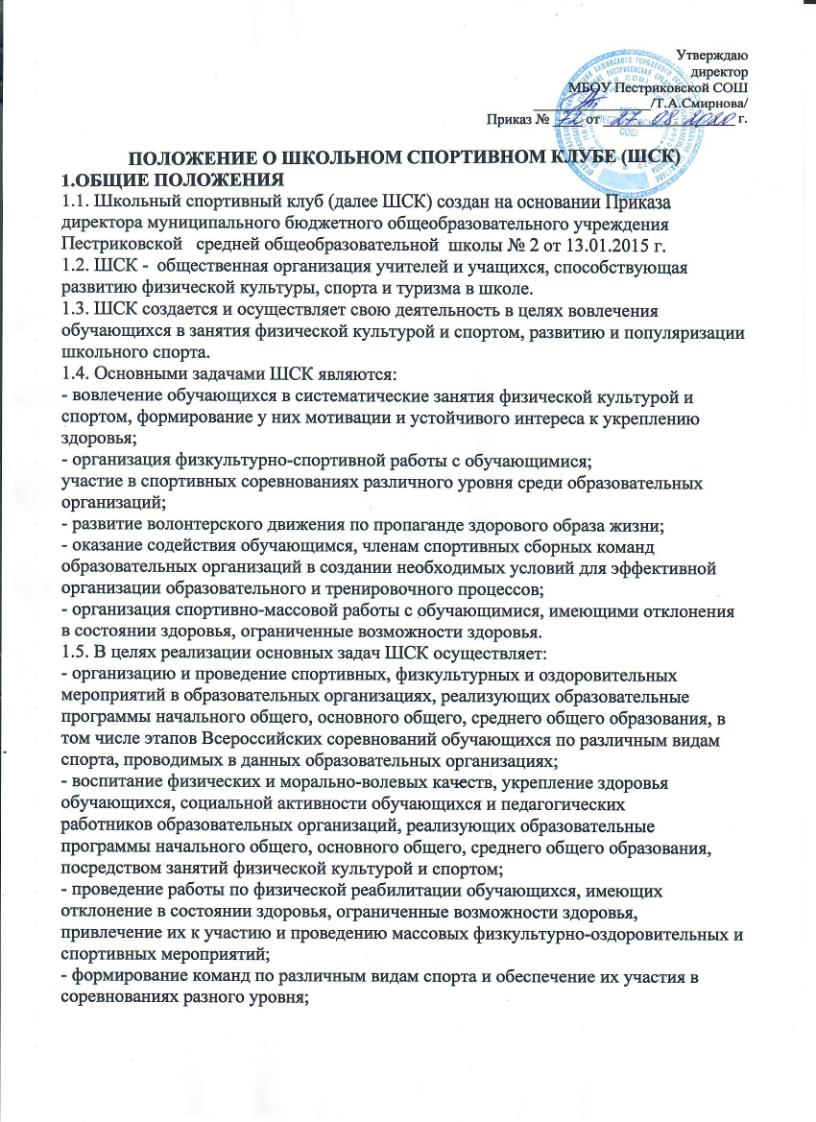 директор  МБОУ Пестриковской СОШ________________/Т.А.Смирнова/Приказ № ____ от __________________ г.ПОЛОЖЕНИЕ О ШКОЛЬНОМ СПОРТИВНОМ КЛУБЕ (ШСК)1.ОБЩИЕ ПОЛОЖЕНИЯ1.1. Школьный спортивный клуб (далее ШСК) создан на основании Приказа директора муниципального бюджетного общеобразовательного учреждения Пестриковской   средней общеобразовательной  школы № 2 от 13.01.2015 г. 1.2. ШСК -  общественная организация учителей и учащихся, способствующая развитию физической культуры, спорта и туризма в школе. 1.3. ШСК создается и осуществляет свою деятельность в целях вовлечения обучающихся в занятия физической культурой и спортом, развитию и популяризации школьного спорта. 1.4. Основными задачами ШСК являются: - вовлечение обучающихся в систематические занятия физической культурой и спортом, формирование у них мотивации и устойчивого интереса к укреплению здоровья; - организация физкультурно-спортивной работы с обучающимися; участие в спортивных соревнованиях различного уровня среди образовательных организаций; - развитие волонтерского движения по пропаганде здорового образа жизни; - оказание содействия обучающимся, членам спортивных сборных команд образовательных организаций в создании необходимых условий для эффективной организации образовательного и тренировочного процессов; - организация спортивно-массовой работы с обучающимися, имеющими отклонения в состоянии здоровья, ограниченные возможности здоровья. 1.5. В целях реализации основных задач ШСК осуществляет: - организацию и проведение спортивных, физкультурных и оздоровительных мероприятий в образовательных организациях, реализующих образовательные программы начального общего, основного общего, среднего общего образования, в том числе этапов Всероссийских соревнований обучающихся по различным видам спорта, проводимых в данных образовательных организациях; - воспитание физических и морально-волевых качеств, укрепление здоровья обучающихся, социальной активности обучающихся и педагогических работников образовательных организаций, реализующих образовательные программы начального общего, основного общего, среднего общего образования, посредством занятий физической культурой и спортом; - проведение работы по физической реабилитации обучающихся, имеющих отклонение в состоянии здоровья, ограниченные возможности здоровья, привлечение их к участию и проведению массовых физкультурно-оздоровительных и спортивных мероприятий; - формирование команд по различным видам спорта и обеспечение их участия в соревнованиях разного уровня; - пропаганду в образовательных организациях, реализующих образовательные программы начального общего, основного общего, среднего общего образования, основных идей физической культуры, спорта, здорового образа жизни; - поощрение обучающихся, добившихся высоких показателей в физкультурно-спортивной работе; - информирование обучающихся о проводимых спортивных, физкультурных и оздоровительных мероприятиях в образовательных организациях, реализующих образовательные программы начального общего, основного общего, среднего общего образования. 1.6. Название школьного спортивного клуба - Нива. 1.7. Школьный спортивный клуб имеет свою эмблему, наградную атрибутику, принятую на Совете клуба. 2. СТРУКТУРА КЛУБА ШСК формирует свою структуру с учетом пожеланий обучающихся, родителей (законных представителей) обучающихся и педагогических работников спортивных образовательных организаций. 2.1. Высшим органом школьного спортивного клуба является общее собрание. Общее собрание клуба выбирает открытым голосованием Совет клуба сроком на 2 года. Количественный состав Совета определяется общим Собранием активистов физической культуры. 2.2. Работа ШСК проводится на основе широкой инициативы и самодеятельности учащихся. 2.3. Совет клуба: - избирает из своего состава председателя совета, который является заместителем заведующего клуба; - организует работу ШСК в соответствии с настоящим положением; - организует объединения по видам спорта, являющихся неотъемлемой частью клуба и руководит их работой; - избирает руководителей отделений клуба по видам спорта сроком на 2 года; - проводит спартакиады, спортивные соревнования и праздники в школе, обеспечивает участие команд ШСК в соревнованиях, проводимых региональным клубом и физкультурно-спортивными организациями; - организует и проводит оздоровительную и спортивную работу с детьми в микрорайоне. 2.4. Заведующий школьного спортивного клуба: - направляет работу заведующих объединений; - организует внеклассную физкультурно-оздоровительную и спортивно- массовую работу в школе, вовлекая максимальное число учащихся в физкультурные кружки, а также в различные массовые спортивные мероприятия; - организует внутришкольные соревнования и физкультурные праздники, проводит соответствующую подготовку учащихся к внешкольным спортивным праздникам; - постоянно следит за соблюдением санитарно-гигиенических норм и состоянием помещений; - контролирует, совместно с медицинским работником, состояние здоровья детей и регулирует их физическую нагрузку, отвечает за жизнь и здоровье детей; - проводит работу по обучению детей в соответствии с программой и методиками физического воспитания; - имеет тесную связь со школьным педагогическим советом.3. ОРГАНИЗАЦИЯ И СОДЕРЖАНИЕ РАБОТЫ КЛУБА 3.1. Формы и методы организации работы ШСК выбираются спортивным клубом в соответствии со спецификой средства основных направлений его деятельности, а также возрастом обучающихся с учетом состояния их здоровья. 3.2. Основными формами работы ШСК являются занятия в секциях, группах и командах, комплектующихся с учетом пола, возраста, уровня физической и спортивно-технической подготовки, а также состояния здоровья обучающихся. 3.3. Непосредственное проведение занятий в ШСК осуществляется педагогическими работниками, тренерами и другими специалистами в области физической культуры и спорта. 3.4. Занятия в ШСК осуществляются на условиях, определяемых локальными нормативными актами образовательных организаций. 3.5. К занятиям в ШСК допускаются обучающиеся, представившие на имя руководителя спортивного клуба письменное заявление от их родителей (законных представителей), а также медицинскую справку, в которой указываются сведения о состоянии их здоровья; 3.6. В целях охраны и укрепления здоровья за всеми обучающимися спортивных клубов устанавливается врачебный контроль, который осуществляется медицинскими работниками медицинских организаций, где обучающийся получает первичную медико-санитарную помощь. 4. МАТЕРИАЛЬНО-ТЕХНИЧЕСКАЯ БАЗА 4.1. Для проведения физкультурно-оздоровительной работы в ШСК используется спортивный зал МБОУ Пестриковской СОШ, игровая спортивная площадка, 4.2. Воспитанники клуба укрепляют материально-спортивную базу школы (оборудование школьных спортивных сооружений и уход за ними, ремонт и изготовление простейшего спортивного инвентаря). 5. ПРАВА И ОБЯЗАННОСТИ ВОСПИТАННИКОВ ШСК 5.1. Воспитанники ШСК имеют право: - бесплатно пользоваться спортивным инвентарем, оборудованием и сооружениями, а также методическими пособиями; - участвовать в спортивно-массовых и спортивных мероприятиях, согласно положению мероприятия и прохождении соответствующего отбора; - получать консультации; - избирать и быть избранным в совет ШСК; - систематически проходить медицинское обследование. 5.2. Воспитанник ШСК обязан соблюдать: - установленный порядок; - бережно относиться к имуществу и спортивному инвентарю; - показывать личный пример здорового образа жизни.